ЛУЦЬКА  РАЙОННА  РАДА  ВОЛИНСЬКОЇ  ОБЛАСТІРОЗПОРЯДЖЕННЯ     15.09.2021                                     м. Луцьк                                №47Про нагородження Почесною грамотою Луцької районної ради з нагоди Дня працівника лісуВідповідно до пункту 18 частини 6, частини 7 статті 55 Закону України «Про місцеве самоврядування в Україні», клопотання Державного підприємства "Цуманське лісове господарство" від 13.09.2021 № 02/1142-21:Нагородити Почесною грамотою Луцької районної ради за сумлінну працю, вагомий внесок у розвиток і підвищення ефективності лісогосподарського виробництва та з нагоди Дня працівника лісу:1) Бокія Олега Миколайовича – тракториста (лісогосподарські роботи)  Горинського лісництва Державного підприємства «Цуманське лісове господарство»;2) Мосійчука Віталія Степановича – помічника лісничого Цуманського лісництва Державного підприємства «Цуманське лісове господарство».Голова районної ради                                               Олександр ОМЕЛЬЧУКЦведель, 722421      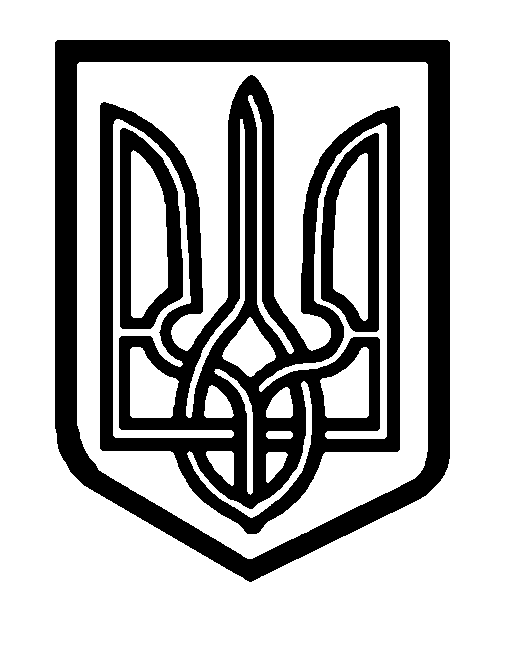 